Eastmark High School PTOEIN #84-2022664Date: March 8th, 2021 Call to order: 6:02pmSecretary’s ReportShaundra made a motion, seconded by Cori, and approved by all, to approve last month’s meeting minutesTreasurer’s ReportBalance $6734.58 in bank account; $858.00 in Venmo (Cori to transfer to checking account)Costco gift cards = $50.00; Winco gift cards = $400.22Cori added categories to Money Minder and input all transactions since last JulyActive Fundraising – events, restaurant nights, etcPassive Fundraising – Fry’s, AFW, Amazon SmilesRequests for Assistance – requests from teachers or student groupsSchool/Teacher/Staff Appreciation – coffee, monthly lunches, gifts, etcPTO Administration – lawyer fees, web fees, office supplies, etcWhen Cori was added to the account, we got set up with direct pay (a monthly $10.00 fee). Cori will call to cancel.Give Butter Site – need to check with Guillermo to see where those funds go or if we need to initiate the transfer to our bank accountCori made a motion, seconded by Amanda, and approved by all, to reimburse Shaundra $10.00 for her payment to Arizona Corporation Commission to renew our 501c3 statusShaundra made a motion, seconded by Amanda, and approved by all, to reimburse Cori $8.07 for a binder for PTO useWebsite renewal should go to eastmarkpto@gmail.com, not Guillermo’s personal email.President’s ReportKneader’s – everyone decided on the “Just for You” basket. Shaundra to pick up April 5th or 6th Shaundra made a motion, seconded by Cori, and approved by all, to spend no more than $225.00 for 4 gift basketsGot a nice thank you card from the Junior class for our donation to the Mr. Firebird PageantMr. Firebird Pageant raised $600.00-$700.00Egg My Yard – getting a lot of orders; PTO offered to helpNew BoardApril meeting to hold nominations on Learning StairsMay meeting to vote on new board membersPaul to invite 6th grade parentsAmanda to advertise job descriptions – email to herBylaws are updatedShaundra is working on setting up Fry’s and AmazonAsk Guillermo to post the PTO district handbookMain Event – hope to get check soonEnd of the Year EventWednesday May 19thAfter School Yearbook Signing and Ice Cream SocialUse Costco/Winco gift cardsVote at next meetingPrincipal’s ReportPBIS – bi-weekly drawingUse Costco/Winco gift cardsJuly orientation – will need volunteers and shirts to sellTeacher AppreciationMarch 26th, 2021 – breakfastBurrito ShackShaundra to call to set up; need 100Shaundra made a motion, seconded by Andrea, and approved by all, to spend no more than $300.00 on lunchCori made a motion, seconded by Shaundra, and approved by all, to spend no more than $50.00 on drinks (use Costco/Winco gift cards)April 7th - Early ReleaseSnack CartShaundra made a motion, seconded by Paul, and approved by all, to spend $100.00 of the Winco gift cardsCori will get the gift card to Amy and Amy will do the shoppingApril 5-9th is Assistant Principal’s Week – there are 3Get orders from the (3) AP’s and order from Handlebar for Friday April 9th. Shaundra made a motion, seconded by Amy, and approved by all to spend no more than $60.00 on lunchApril 21st is Admin Professional’s Day – there are 7Cori to take drink orders for the (7) admins. Shaundra made a motion, seconded by Amanda, and approved by all, to spend $140.00 ($20.00 for each admin) on drinks and a gift card. Shaundra to send Cori the login for Scrip to use for the gift cards (Amazon or TargetTeacher Appreciation Week55 teachersGift Cards or Actual Gifts? Carrie says gift cards are more practical and enjoyed by the teachersWednesday May 5th – Early Release – do lunch that dayCoffee Truck – give teachers a “coupon” for a free drinkAmanda suggested buying a $500.00 gift certificate from American Furniture Warehouse during our peak week and then raffling it offShaundra to ask if EHS would get the creditMight be too late; remember for next yearAndrea suggested a call-out to parents to donate gift cards$10.00 minimum. Deadline of April 19th to turn them in so that we can see if we need to approve moreAmanda to set up a sign-up genius and a trackerRestaurant nightsChipotle netted $90.00 – expecting check any day nowNo restaurant night in MarchApril 8th – Venezia’s 4:30-9pm15% of all alcohol and food orders (except delivery orders)May – looking at Cookie Rush! By Soda Rush! Or DQCarrie to check with DQ to see about a potential contest by grade levelCoffee CornerSun Valley donated cups (Danielle Hayes = contact)Next MeetingOur next meeting will be held:Monday March 22nd, 2021 at via ZoomMeeting AdjournedShaundra made a motion to adjourn at 7:38pm, seconded by Andrea, and approved by all.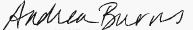 Eastmark High School PTOSecretary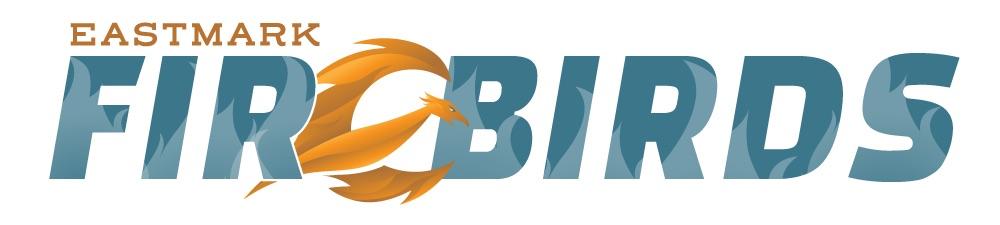 9560 East Ray Road, Mesa, AZ 85212480-474-6959pgagnon@qcusd.orgPresent:Absent:Paul & Cori GagnonAmanda ErringtonBrenda ColonShaundra ColemanCarrie LaHaieBo CobarrubiasAmy BurrowsLiz Murray-DavisGuillermo LopezAndrea Burns